Pre-K 1 Lesson Plan           October 26-30 2020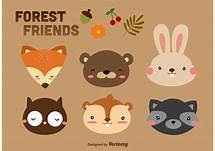 7:30-9:30 Good Morning/ArrivalGood Morning/ ArrivalGood Morning/Arrival Good Morning/ArrivalGood Morning/Arrival9:30-9:45Circle TimeCircle Time Circle Time Circle Time Circle Time9:45-10:00Snack SnackSnack SnackSnack10:15- 11:15 Big Centers “Little old lady…” book and act Name Writing Center Pumpkin seed roll and count Bone yard sensory Spanish  Halloween craft Writing center Name writing Letter sound and write Pumpkin graph Ice bones melt Halloween Party -snacks -crafts11:30-12:30 Go Home/ LunchGo Home/Lunch Go Home/LunchGo Home/LunchGo Home/Lunch12:30-1:00Quiet TimeQuiet TimeQuiet Time Quiet Time Quiet TimeMusic – Miss Willow Cooking- Ghost bars  YogaGhost blowing art  Story time and activityVirtual art museum2:15-2:50OutsideOutsideOutside  OutsideOutside 3:00-3:15After School Go HomeAfter School/Go HomeAfter School/ Go HomeAfter School/Go HomeAfter School/Go Home